Knowledge Center on Wild Apricot WebsiteThe Knowledge Center is our repository for recordings and documents related to ATD NYC events.  It is accessible to all chapter members through the atdnyc.org website.For Chapter Events, we post the slide presentation (when possible), embed any recordings of the event that are available (we’ve had some success in filming our Chapter Events), and any other documents that were provided at the event.For Chapter Webinars, we upload/embed the recordings and the presentations along with any other documents that were provided.For Special Interest Group Events, we upload the recordings and presentations for any webinar sessions and we post the presentation and any related documents for our in-person events.Note: we embed the recordings so that they can be viewed on our site vs. being redirected to another site.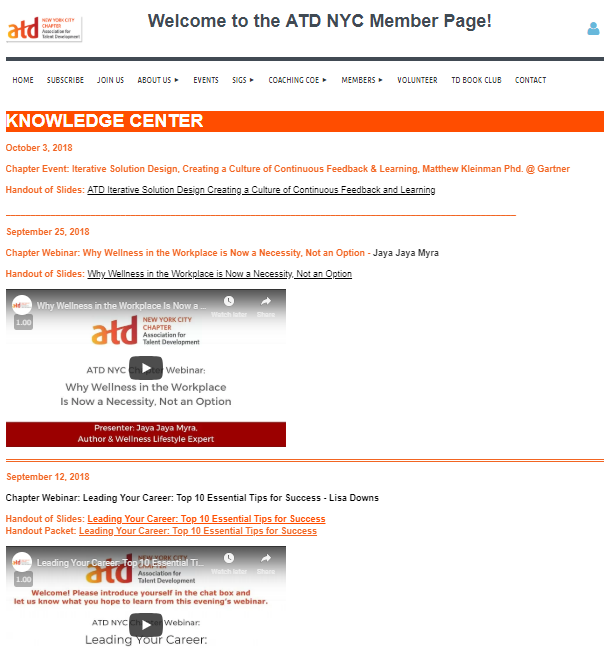 